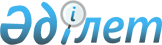 О внесении изменений в постановление акимата Жарминского района Восточно-Казахстанской области от 20 июля 2020 года № 282 "Об определении мест для осуществления выездной торговли в Жарминском районе"
					
			Утративший силу
			
			
		
					Постановление акимата Жарминского района Восточно-Казахстанской области от 29 апреля 2022 года № 174. Зарегистрировано в Министерстве юстиции Республики Казахстан 7 мая 2022 года № 27960. Утратило силу постановлением акимата Жарминского района области Абай от 8 декабря 2023 года № 521.
      Сноска. Утратило силу постановлением акимата Жарминского района области Абай от 08.12.2023 № 521 (вводится в действие по истечении десяти календарных дней после дня его первого официального опубликования).
      Акимат Жарминского района: ПОСТАНОВЛЯЕТ:
      1. Внести в постановление акимата Жарминского района Восточно-Казахстанской области от 20 июля 2020 года № 282 "Об определении мест для осуществления выездной торговли в Жарминском районе" (зарегистрировано в реестре государственной регистрации нормативных правовых актов №7386) следующие изменения:
      заголовок указанного постановления изложить в новой редакции:
      "Об определении и утверждении мест размещения нестационарных торговых объектов на территории Жарминского района Восточно-Казахстанской области";
      пункт 1 указанного постановления изложить в следующей редакции:
      "1. Определить и утвердить места для размещения нестационарных торговых объектов на территории Жарминского района Восточно-Казахстанской области согласно приложению к настоящему постановлению.";
      приложение к указанному постановлению изложить в новой редакции согласно приложению к настоящему постановлению.
      2. Государственному учреждению "Отдел предпринимательства и сельского хозяйства Жарминского района" в установленном законодательством Республики Казахстан порядке обеспечить:
      1) государственную регистрацию настоящего постановления в Министерстве юстиции Республики Казахстан;
      2) размещение настоящего постановления на интернет-ресурсе акимата Жарминского района Восточно-Казахстанской области после его официального опубликования.
      3. Настоящее постановление вводится в действие по истечении десяти календарных дней после дня его первого официального опубликования. Места размещения нестационарных торговых объектов на территории Жарминского района Восточно-Казахстанской области
					© 2012. РГП на ПХВ «Институт законодательства и правовой информации Республики Казахстан» Министерства юстиции Республики Казахстан
				
      Аким Жарминского района 

Н. Сактаганов
Приложение к постановлению
от 29 апреля 2022 года
№ 174Приложение к постановлению
акимата Жарминского района
от 20 июля 2020 года
№ 282
    №
Места размещения нестационарных торговых объектов
Занимаемая площадь, квадратный метр
Период осуществления торговой деятельности, лет
Близлежащая инфраструктура (торговые объекты, в которых реализуется схожий ассортимент товаров, а также объекты общественного питания) 
Сфера деятельности
1
Акжальский сельский округ, село Жанаозен, улица Жамбыла, напротив коммунального государственного учреждения "Средняя школа имени К. Шакенова отдела образования по Жарминскому району управления образования Восточно-Казахстанской области
50
5
продовольственный магазин "Али"
реализация сельскохозяйственной продукции
2
Аршалинский сельский округ, село Аршалы, напротив, дома 37 квартала 2
20
5
торговые объекты, в которых реализуется схожий ассортимент товаров отсутствуют 
реализация сельскохозяйственной продукции
3
поселок Ауэзов, напротив хлебопекарни "Дарын" 
20
5
продовольственный магазин "Айгуль"
реализация сельскохозяйственной продукции
4
Божыгурский сельский округ, село Салкынтобе, напротив коммунального государственного учреждения "Салкынтобинская основная школа" отдела образования по Жарминскому району управления образования Восточно-Казахстанской области
30
5
продовольственный магазин "Салқынтөбе"
реализация сельскохозяйственной продукции
5
Белтерекский сельский округ, село Белтерек, справа от дома 18 по улице Тәуелсіздік 
20
5
торговые объекты, в которых реализуется схожий ассортимент товаров отсутствуют
реализация сельскохозяйственной продукции
6
Бирликский сельский округ, село Бирлик, напротив дома 15 по улице Гайнуллина
30
5
продовольственный магазин индивидуального предпринимателя "Дусупова А"
реализация сельскохозяйственной продукции
7
Бирликшильский сельский округ, село Сулусары, справа от дома 36 по улице Достык
30
5
торговые объекты, в которых реализуется схожий ассортимент товаров отсутствуют
реализация сельскохозяйственной продукции
8
Жарыкский сельский округ, село Жарык, напротив административного здания Акционерного общества "Казпочта" 
30
5
продовольственный магазин "Бекзат"
реализация сельскохозяйственной продукции
9
поселок Жарма, напротив административного здания коммунального государственного учреждения "Дом культуры поселка Жарма"
30
5
торговые объекты, в которых реализуется схожий ассортимент товаров отсутствуют
реализация сельскохозяйственной продукции
10
поселок Жангизтобе, 9-й квартал напротив здания № 25
100
5
торговые объекты, в которых реализуется схожий ассортимент товаров отсутствуют
реализация сельскохозяйственной продукции
11
Калбатауский сельский округ, село Калбатау, напротив здания Акционерного общества "Народный банк Казахстана"
100
5
торговые объекты, в которых реализуется схожий ассортимент товаров отсутствуют
реализация сельскохозяйственной продукции
12
Карасуский сельский округ, село Карасу, напротив дома 15 по улице Чикерова
20
5
торговые объекты, в которых реализуется схожий ассортимент товаров отсутствуют
реализация сельскохозяйственной продукции
13
Каратобинский сельский округ, село Каратобе, напротив административного здания государственного учреждения "Аппарат акима Каратобинского сельского округа"
30
5
продовольственный магазин "Рустем"
реализация сельскохозяйственной продукции
14
Капанбулакский сельский округ, село Капанбулак, напротив дома 25 по улице Атамекен
20
5
торговые объекты, в которых реализуется схожий ассортимент товаров отсутствуют
реализация сельскохозяйственной продукции
15
Кызылагашский сельский округ, село Кызылагаш, напротив дома 22 по улице Абая
20
5
продовольственный магазин "Мурат"
реализация сельскохозяйственной продукции
16
поселок Суыкбулак, справа от кафе "Дастан" 
30
5
торговые объекты, в которых реализуется схожий ассортимент товаров отсутствуют
реализация сельскохозяйственной продукции
17
Ушбиикский сельский округ, село Ушбиик, напротив дома 6 по улице Байгара 
30
5
продовольственный магазин "Мухамеджан"
реализация сельскохозяйственной продукции
18
Шалабайский сельский округ, село Шалабай, напротив тойханы "Келешек"
20
5
продовольственный магазин "Достар"
реализация сельскохозяйственной продукции
19
город Шар напротив дома № 124 по улице Тәуелсіздік 
100
5
продовольственный магазин магазин "Береке"
реализация сельскохозяйственной продукции